Ralph Sadleir Academy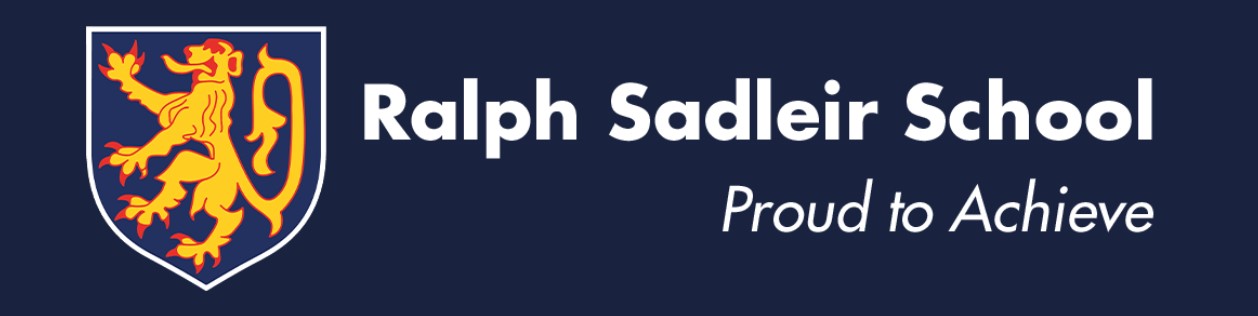 Station RoadPuckeridgeHertfordshireSG11 1TF01920821042	admin@ralphsadleir.academyEnglishJOB DESCRIPTIONManagement responsibilitiesTo deliver the school’s English curriculum to all our students to achieve to the very best of their ability.To secure and sustain high quality teaching, learning	and assessment in English.To organise the effective grouping of students and allocation of classes to teachers.To routinely undertake self-evaluation of the performance and use this to inform and improve planning. To assist with guiding short and medium-term decisions.To deliver the curriculum, schemes of work and resources used for the teaching of English are high quality, appropriate and accessible and secure good progress for students of all abilities and backgrounds.To ensure consistent record keeping and data analysis across the department in order to identify and intervene to address underachievement of individuals or identified groups.To liaise with the English departments of our partner schools to ensure curriculum continuity and effective transition.To work with staff, students and parents and use the school’s systems to manage student behaviour.To promote English and to maintain a high profile for the subject and the department in the school.To represent the English Department at meetings inside and outside the school.To liaise with key staff such as the SENCO, Phase Leaders and SLT to ensure that the needs of students are best met and the department contributes towards the smooth running of the school.General responsibilities as a teacherTo plan, prepare and deliver high quality teaching, learning and assessment which is appropriate and accessible and for students of all abilities and backgrounds, in line with the department’s schemes of work.To encourage students to achieve the highest standards of work possible.To secure a calm purposeful learning environment in lessons, making use of the school’s behaviour procedures to do so and liaising with other staff and parents as required.To ensure that the learning environment is well organised and well presented.To assess students' work in accordance with the school’s assessment procedures.To record data, monitor progress and to complete reports and references as required.To contribute to the production of appropriate department schemes of work and teaching materials.To take pastoral responsibility for a tutor group under the guidance of a Phase Leader, promoting students’ progress and wellbeing and contribute fully to the life of the school.To participate in staff and departmental meetings and professional development as appropriate.10.To attend Parent Consultation Evenings and to communicate with parents when appropriate.11.To attend assemblies.12.To participate in professional development and training as required.13.To participate in performance management.14.To share in supervisory and general duties during the working day.15.To occasionally cover classes for absent colleagues in accordance with the school's policy on staff cover.16.To undertake any duties which the Headteacher may from time to time reasonably require.The above responsibilities are subject to the general duties and responsibilities contained in the Conditions of Employment of school teacher.Exact roles and responsibilities may be subject to change in agreement with the Headteacher and the post holder.PERSON SPECIFICATIONYou willhave experience of  teaching within a English departmentbe committed to comprehensive state education and the entitlement of all students to succeed;be enthusiastic and able to make teaching and learning in English exciting, enjoyable and accessible to all students;have your own vision for the department, be able to use your own judgement in making decisions consistent with this vision, share it with the department;      ● be experienced and successful in teaching English at KS3.be knowledgeable about the primary curriculum and expected requirements for KS2 English;be knowledgeable about developments in the teaching of English;be able to lead, coach and support others in the teaching of English;be able to establish clear expectations, and constructive working relationships amongst staff and students;be able to lead and motivate a team;understand how self-evaluation can be used to bring about departmental improvement;be able to analyse results, draw conclusions from your analysis and action plan accordingly;have good ICT skills;be hard working, well organised, efficient and able to delegate both in order to manage your workload and also to distribute leadership and support professional development;be able to prioritise and manage immediate, short-term and medium-term tasks, issues and deadlines:be a good communicator;have a high level of emotional intelligence and resilience and be able to manage and prioritise your own time and energy;be excited by opportunities to learn from colleagues, and also to share your expertise with them;be committed to your own professional development and able to lead the professional development of others in and beyond your department;be committed to the wider education of students in the school;be willing to support the wider life of the school;be interested in young people as individuals and enjoy working with them.May 2023